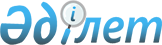 Об утверждении цен на образовательные услуги, реализуемые коммунальными государственными казенными предприятиями дошкольного воспитания и образования
					
			Утративший силу
			
			
		
					Постановление акимата города Шахтинска Карагандинской области от 8 октября 2015 года № 38/9. Зарегистрировано Департаментом юстиции Карагандинской области 16 ноября 2015 года № 3497. Утратило силу постановлением акимата города Шахтинска Карагандинской области от 1 марта 2018 года № 8/06
      Сноска. Утратило силу постановлением акимата города Шахтинска Карагандинской области от 01.03.2018 № 8/06 (вводится в действие со дня первого официального опубликования).
      В соответствии с Законами Республики Казахстан от 23 января 2001 года "О местном государственном управлении и самоуправлении в Республике Казахстан", от 1 марта 2011 года "О государственном имуществе", акимат города Шахтинска ПОСТАНОВЛЯЕТ:
      1. Утвердить цены на образовательные услуги, реализуемые коммунальными государственными казенными предприятиями дошкольного воспитания и образования согласно приложению к настоящему постановлению. 
      2. Контроль за исполнением настоящего постановления возложить на заместителя акима города Тлеубергенова К. К.
      3. Настоящее постановление вводится в действие со дня первого официального опубликования. Цены на образовательные услуги, реализуемые коммунальными государственными казенными предприятиями дошкольного воспитания и образования
					© 2012. РГП на ПХВ «Институт законодательства и правовой информации Республики Казахстан» Министерства юстиции Республики Казахстан
				
Аким города
С. Аймаков
Приложение

к постановлению акимата

города Шахтинска

от 8 октября 2015 года

№ 38/9
№ п/п

 
Наименование организации дошкольного воспитания и обучения

 
Перечень оказываемых платных образовательных услуг (кружков)

 
Количество занятий в месяц, на 1 кружок

 
Размер родительской платы в дошкольных организациях образования в месяц (тенге), за 1 кружок

 
1.

 
Коммунальное государственное казенное предприятие "Ясли-сад "Ботагоз" акимата города Шахтинска отдела образования города Шахтинска" 

 
1. "Занимательный английский"

2. "Юный художник"

3. "Здоровый дошкольник" (оздоровительная гимнастика, фитбол, каратэ – до)

4. "Тілашар"

5. Хореография

6. Коррекция развития речи

7. "На занятиях у психолога"

 
8 занятий

 
700 тенге

 
2.

 
Коммунальное государственное казенное предприятие "Ясли-сад "Гүлдер" акимата города Шахтинска отдела образования города Шахтинска"

 
1. "Занимательный английский"

2. "Юный художник"

3. "Здоровый дошкольник" (оздоровительная гимнастика, фитбол, каратэ – до, казахская борьба)

4. "Тілашар"

5. Хореография

6. Коррекция развития речи

7. "На занятиях у психолога"

 
8 занятий

 
700 тенге

 
3.

 
Коммунальное государственное казенное предприятие "Ясли-сад "Еркетай" акимата города Шахтинска отдела образования города Шахтинска"

 
1. "Занимательный английский"

2. "Юный художник"

3. "Здоровый дошкольник" (оздоровительная гимнастика, фитбол, каратэ – до, казахская борьба)

4. Хореография

5. Коррекция развития речи

6. "На занятиях у психолога"

 
8 занятий

 
700 тенге

 
4.

 
Коммунальное государственное казенное предприятие "Ясли-сад "Карлыгаш" акимата города Шахтинска отдела образования города Шахтинска"

 
1. "Занимательный английский"

2. "Юный художник"

3. "Здоровый дошкольник" (оздоровительная гимнастика, фитбол, каратэ – до, казахская борьба)

4. "Тілашар"

5. Хореография

6. Коррекция развития речи

7. "На занятиях у психолога"

 
8 занятий

 
700 тенге

 
5.

 
Коммунальное государственное казенное предприятие "Ясли-сад "Салтанат" акимата города Шахтинска отдела образования города Шахтинска"

 
1. "Занимательный английский"

2. "Юный художник"

3. "Здоровый дошкольник" (оздоровительная гимнастика, фитбол, каратэ – до, казахская борьба)

4. "Тілашар"

5. Хореография

6. Коррекция развития речи

7. "На занятиях у психолога"

8. Обучение плаванию 

 
8 занятий

 
700 тенге

 
6.

 
Коммунальное государственное казенное предприятие "Ясли-сад "Снегурочка" акимата города Шахтинска отдела образования города Шахтинска"

 
1. "Занимательный английский"

2. "Юный художник"

3. "Здоровый дошкольник" (оздоровительная гимнастика, фитбол, каратэ – до, казахская борьба)

4. "Тілашар"

5. Хореография

6. Коррекция развития речи

7. "На занятиях у психолога"

8. "Хочу всҰ знать!" (занятия с воспитателем по авторским программам)

 
8 занятий

 
700 тенге

 
7.

 
Коммунальное государственное казенное предприятие "Ясли-сад "БерҰзка" акимата города Шахтинска отдела образования города Шахтинска"

 
1. "Занимательный английский"

2. "Юный художник"

3. "Здоровый дошкольник" 

(оздоровительная гимнастика, фитбол)

4. "Тілашар"

5. Хореография

6. Коррекция развития речи

7. "На занятиях у психолога"

 
8 занятий

 
700 тенге

 
8.

 
Коммунальное государственное казенное предприятие "Ясли-сад "АлҰнка" акимата города Шахтинска отдела образования города Шахтинска"

 
1. "Занимательный английский"

2. "Юный художник"

3. "Здоровый дошкольник" (оздоровительная гимнастика, фитбол, каратэ – до)

4. "Тілашар"

5. Хореография

6. Коррекция развития речи

7. "На занятиях у психолога"

8. Обучение плаванию 

 
8 занятий

 
700 тенге

 